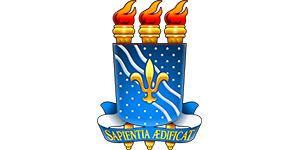 UNIVERSIDADE FEDERAL DA PARAÍBACENTRO DE COMUNICAÇÃO, TURISMO E ARTESCURSO DE JORNALISMODECLARAÇÃO DE AUTORIADiscente:___________________________________________________________Matrícula:____________________Título do  Trabalho: _____________________________________________________________________________________________________________________________________________________________________________________________________Professor (a) orientador (a):_________________________________________________________________Declaro, a quem possa interessar, que o presente trabalho é de minha autoria e que responderei por todas as informações e dado nele contidos, ciente da definição legal de plágio e das eventuais implicações.João Pessoa, ________ de _________________________ de_________________________________________________________Assinatura do (a) discente